Agenda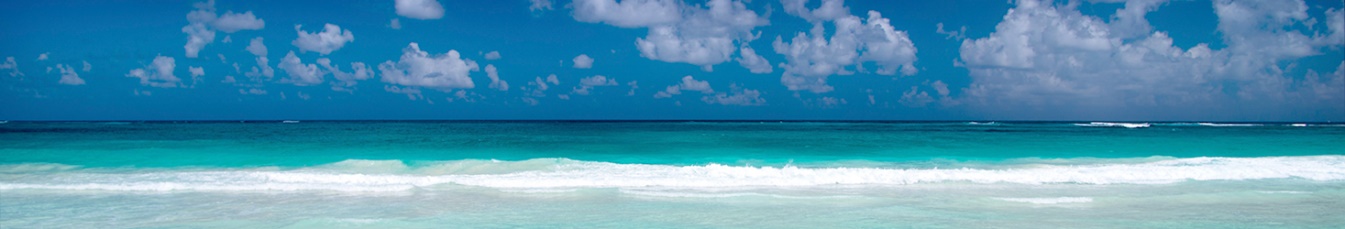 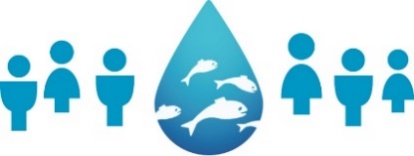 08:30- 09.00RefreshmentsRefreshmentsWelcome to the workshopWelcome to the workshopWelcome to the workshopWelcome to the workshopWelcome to the workshop09.00- 09:10Welcomingby IMR 			 Welcomingby IMR 			 09:10- 09:30Invited guestInvited guest09:30- 10.00Introduction to the workshop Status networkMission statement, Concept documentIntroduction to the workshop Status networkMission statement, Concept document10:00-12:00Workshop sessionThe gain and share documentWorkshop sessionThe gain and share documentLunch (12:00- 12:45): Lunch (12:00- 12:45): Lunch (12:00- 12:45): Lunch (12:00- 12:45): Lunch (12:00- 12:45): 12:45- 14.45Workshop sessionThe gain and share document14.45-15.15The Action Plan Document15.15-15.30Mission Accomplished Document15.30- 16.00Summing upThe endThe endThe endThe endThe end